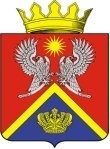 АДМИНИСТРАЦИЯ СУРОВИКИНСКОГО МУНИЦИПАЛЬНОГО РАЙОНА ВОЛГОГРАДСКОЙ ОБЛАСТИПРОЕКТ ПОСТАНОВЛЕНИЯ     от                                   № Об утверждении муниципальной программы Суровикинского муниципального района  «Поддержка учреждений дополнительногообразования детей в сфере культуры Суровикинскогомуниципального района Волгоградской области» В соответствии со ст.179 Бюджетного кодекса Российской Федерации, Федеральным  законом от 06.10. 2003  N 131-ФЗ «Об общих принципах организации местного самоуправления в Российской Федерации», Уставом Суровикинского муниципального района администрация Суровикинского муниципального района Волгоградской области  постановляет:1. Утвердить прилагаемую муниципальную программу Суровикинского муниципального района «Поддержка учреждений дополнительного образования детей в сфере культуры Суровикинского муниципального района Волгоградской области». 2. Контроль за исполнением настоящего постановления возложить на заместителя главы Суровикинского муниципального района Волгоградской области  по финансам и экономике  Г.А. Чистову.  3. Настоящее постановление вступает в силу после его подписания,  подлежит  официальному опубликованию в общественно-политической  газете  Суровикинского района «Заря» и размещению на официальном сайте администрации Суровикинского муниципального района в  информационно – телекоммуникационной сети «Интернет».Глава Суровикинского муниципального района                                                                         Р.А. Слива